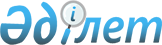 "2013 жылғы өсімдік шаруашылығы өнімінің шығымдылығы мен сапасын арттыруды  субсидиялау туралы кейбір мәселелер жөнінде" облыс әкімдігінің 2013 жылғы 3 мамырдағы N 122 қаулысына өзгерту енгізу туралы
					
			Күшін жойған
			
			
		
					Алматы облысы әкімдігінің 2013 жылғы 03 желтоқсандағы N 374 қаулысы. Алматы облысының Әділет департаментімен 2013 жылы 20 желтоқсанда N 2526 болып тіркелді. Күші жойылды - Алматы облысы әкімдігінің 2014 жылғы 30 шілдедегі N 277 қаулысымен      Ескерту. Күші жойылды - Алматы облысы әкімдігінің 30.07.2014 № 277 қаулысымен.

      РҚАО ескертпесі.

      Құжаттың мәтінінде түпнұсқаның пунктуациясы мен орфографиясы сақталған.



      Қазақстан Республикасының 2001 жылғы 23 қаңтардағы "Қазақстан Республикасындағы жергілікті мемлекеттік басқару және өзін-өзі басқару туралы" Заңының 27-бабына, және Қазақстан Республикасы Үкiметiнiң 2011 жылғы 4 наурыздағы "Өсiмдiк шаруашылығы өнiмiнiң шығымдылығы мен сапасын арттыруға жергiлiктi бюджеттерден субсидиялау ережесін бекіту туралы" N 221 қаулысына сәйкес облыс әкімдігі ҚАУЛЫ ЕТЕДІ:



      1. Облыс әкімдігінің 2013 жылғы 3 мамырдағы "2013 жылғы өсімдік шаруашылығы өнімінің шығымдылығы мен сапасын арттыруды субсидиялау туралы кейбір мәселелер жөнінде" N 122 қаулысына (2013 жылдың 15 мамырдағы N 2357 нормативтік құқықтық актілерінің мемлекеттік тіркеу тізілімінде тіркелген және 2013 жылдың 23 мамырдағы "Жетісу" мен "Огни Алатау" газеттерінің N 62 сандарында жарияланған) төмендегідей өзгерту енгізілсін:



      көрсетілген қаулының 3 қосымшасы осы қаулының қосымшасына сәйкес жаңа редакцияда баяндалсын.



      2. Осы қаулының орындалуын бақылау облыс әкімінің орынбасары Т.Досымбековке жүктелсін.



      3. Осы қаулы әділет органдарында мемлекеттік тіркелген күннен бастап күшіне енеді және алғаш ресми жарияланғаннан кейін күнтізбелік он күн өткен соң қолданысқа енгізіледі.      Облыс әкімі                                А. Мұсаханов

Облыс әкімдігінің 2013 жылғы

3 желтоқсандағы N 374 қаулысына

1 қосымша "2013 жылғы өсімдік

шаруашылығы өнімінің шығымдылығы

мен сапасын арттыруды субсидиялау

туралы кейбір мәселелер жөнінде"

облыс әкімдігінің 2013 жылғы 3

мамырдағы N 122 қаулысына өзгерту

енгізу туралыОблыс әкімдігінің 2013 жылғы

3 мамырдағы "2013 жылғы өсімдік

шаруашылығы өнімінің шығымдылығы

және сапасын арттыруды субсидиялау

туралы кейбір мәселелер жөнінде"

N 122 қаулысына 3 қосымша 

2013 жылға аудандар бойынша субсидия көлемі
					© 2012. Қазақстан Республикасы Әділет министрлігінің «Қазақстан Республикасының Заңнама және құқықтық ақпарат институты» ШЖҚ РМК
				Аудандар мен қалаларБарлық бөлінген көлем, мың теңгеАқсу40 782,7Алакөл90 517,4Балқаш124 404,5Еңбекшіқазақ138 167,1Ескелді114635,0Жамбыл66 904,5Іле74 415,5Қарасай33 113,1Қаратал74 632,5Кербұлақ50 597,3Көксу63010,1Панфилов117 876,0Райымбек16 864,8Сарқан110 530,8Талғар44 765,5Ұйғыр36 868,0Қапшағай қаласы61 893,6Талдықорған қаласы9 054,2Текелі қаласы20 201,4Облыс бойынша барлығы1 289 234,0